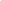 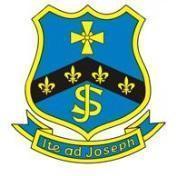 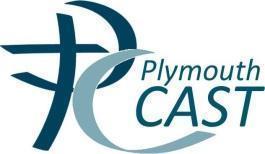 Substantive Knowledge Disciplinary Knowledge (Skills) Vocabulary    EYFSName the school and local area.To know that we live on the Earth.Identify similarities between my local area and another place. To know that types of weather include sunny, rainy and windy. Know a map is a drawing of a place from above. Be able to draw around objects to make a plan view of them. Look at and identify objects from a plan view. Observe using senses.Interpret and give locations and directions using pre-positional language (not left and right)Identify familiar features. Give and interpret their own or basic symbols and key.Know that drawings are not the same size as features in real life. Use of map types:Photographs of objects in elevation view, plan view, places in oblique view. Picture map.Substantive Knowledge Disciplinary Knowledge (Skills) VocabularyYear 1Comparison of a non-European country and UK.Place and Locational Knowledge:Name and locate a local town and understand how some places are linked to others eg roads and trains at a local scale.Name, describe and compare familiar places (school, home). Recognise that our home, school and community is at local scale, UK and countries are national.To know that the UK is made of 4 countries and the names of their capital cities. Rural means countryside and urban means towns and cities.Link their homes with other places in their local community. Know about some present changes that are happening in their local environment eg at schoolSuggest ideas for improving the school environment.Recognise that coastal areas can be rural or urban, and their features (port, harbour, cliff, beach).There are seven continents of the world, 6 of which people live on, and there are countries within each continent. Continents are on a global scale. The equator is an imaginery line across the Earth and the North pole and South pole are at the top and bottom respectively. Human and Physical:Describe and identify seasonal and daily weather patterns and changes in the UK. Human settlements can be city, town or village depending on their size. Human features are manmade and physical are ones that would be there without humans. Name human and physical features including in rural and urban areas.  Humans are affected by physical features everyday (eg weather)Skills and Fieldwork:Ask simple geographical questions (What is it like to live in this place?) Use simple observational skills to study geography of the school and its grounds. Use simple maps of the local area. Use locational and directional language (near/far/left/right) to describe the location of features and routes. Make simple maps and plans. Identify land and water on a map. Identify country lines on a map. Use an atlas to find the right map.Understand that a globe is a round map of the Earth. Use and interpret two compass points: North and SouthUse of map types:A simple map (google map) in a plan view.GlobesInfant Atlas. Substantive Knowledge Disciplinary Knowledge (Skills) VocabularyYear 2Place and Locational Knowledge:Name the five oceans and understand they are larger than seas, and that the UK seas flow into the Atlantic (North sea, Irish sea, English Channel). Name, locate and identify characteristics of the 4 countries and capital cities of the UK. Name, locate and identify the characteristics of the seas around the UK. Understand geographical similarities and differences through the human  and physical geography of a small area of the UK and a contrasting Non-European country. To know that the UK has daily weather patterns and that weather is a description of what conditions are like in a particular place and we can gather info about this. Climate is a long term summary of  weather conditions. To locate, recognise and describe the similarities and differences between hot and cold deserts. To understand and describe the journey a river makes from the hill to the sea. Human and Physical:Identify location of hot and cold areas of the world in relation to the equator and North and South Poles. Use basic geographical vocabulary to refer to key human and physical features.  To know land use is how land is used by humans and is different around rivers and coastal areas.Skills and Fieldwork:Use world maps, atlas’ and globes to identify the UK and its countries, as well as the continents and Oceans. Use simple compass directions (N,S,E,W) and locational and directional language to describe and draw the location and features of a route on the map, using 1 square to 1 pace. Use aerial photographs and plan perspectives to recognise and landmarks and basic human and physical features. Devise a simple map, using basic symbols and a key. Use observational skills to study the school grounds, identifying the key human and physical features of its surrounding environment.  We can identify patterns about the weather. Draw a sketch map of a route with approximate scale and features. Use of map types:Satellite images in a plan view.Photographs of places in a plan view. Substantive Knowledge Disciplinary Knowledge (Skills) VocabularyYear 3Place and Locational Knowledge:Recognise how land use has changed in the local area over time (green spaces filled, mining).Understand that Great Britain is Eng, Scot, Wal but that British Isles is Eng, Scot, Wal, NIRE and Ire.Name and locate the cities of the UK.Recognise there are similarities and differences between places and begin to develop an awareness of how places relate to each other. ]To describe and understand the Earth’s structure, connecting this to mountains, volcanoes and earthquakes and to locate volcanoes across the world. Human and Physical:Explain about weather conditions and patterns around the UK and parts of Europe.Identify physical and human features of a given locality, including key topographical features (hills, mountains, rivers, coast, land patterns).Settlements can be cities, towns, villages and hamlets depending on their size. To know the effect of physical features, such as volcanoes, as local, national and global scale. To compare the human and physical geography of multiple locations and study the positive and negative impacts of these, especially tourism, in these areas. Skills and Fieldwork:Use and interpret atlas’, globes and digital mapping to locate countries and key features. Give and interpret standard OS symbols.Analyse evidence and draw conclusion to make a comparison between locations using aerial photos or pictures. Ask and respond to geographical questions.Describe the landscape and why it is like it is, or how it is changing. Recognise that different people hold different views and begin to understand some reasons why. Communicate findings in ways appropriate to the task or audience. Understand and use a widening range of geographical vocabulary. Use and interpret 8 compass points. Understand the differences between political and physical maps. Use of map types:OS maps   Physical maps     Political maps  Junior AtlasSubstantive Knowledge Disciplinary Knowledge (Skills) VocabularyYear 4Place and Locational Knowledge:Recognise different shapes of the continents and the number of countries that make these up. Demonstrate knowledge of features about places around them and beyond the UK, making comparisons to non-European countries.Recognise that people have differing qualities of life living in different locations and environments. Know how a locality is set within a wider geographical context. Know about the wider context of places- regions and countries. Understand why there are similarities and differences between places. Understand who indigenous people are and how their generations live today. To know the important lines associated with longitude and latitude (eg Prime Meridian).To know where key physical features are in the different continents and how this links to climate. Know the capital city of a studied country and important information about this, including how this links to tourism. To know that primary effects happen immediately and are a direct result of natural disasters; secondary effects are a result of primary effects. Human and Physical:Describe human features of UK regions, cities and counties.Describe key physical features, such as mountain ranges or rainforests, when focusing on a given continent.Understand the effect of landscape features on the development of a locality and explain about key natural resources eg water in the locality. To understand how humans have adapted to live in places associated with natural disasters. To understand how symbiotic relationships work between living things in a given area. To identify how humans have impacted on the physical geography, including the environmental impact.  Describe how people have been affected by changes in the environment.Explore weather patterns around parts of the world. Skills and Fieldwork:Understand and use a widening range of geographical terms including specific topic vocabulary Measure straight line distances using the appropriate scale. Locate and use the imaginary lines of longitude and latitude and use these to help us locate places on Explore features on OS maps using 4 figure grid references. Draw accurate maps with more complex keys. Plan the steps and strategies for an enquiry. Locate places and features using letter and number co-ordinates on a map. Use of map types:Satellite images (Google Earth)Simple maps (Google Maps)Junior AtlasPhotograph of places in oblique viewThematic map.Use of globe contour, height, vally, erosion, deposition, transportation, headlands, volcanoes.Substantive Knowledge Disciplinary Knowledge (Skills) VocabularyYear 5Place and Locational Knowledge:Identify and describe the significance of the Prime Meridian (climate zones and biomes) and time zones across the world,  including night and day. Recognise different shapes of countries. Identify the physical characteristic and the key topographic features of the countries within North America. Know about the wider context of places eg county, region and country. Know location of: capital cities of countries of British Isles and UK seas around the UK, European union countries with large population and areas and largest cities in each continent.Understand why there are similarities and differences between places.To know that there are similar anddifferent land uses along different stretches of rivers.   To know how the world’s water is distributed. Human and Physical:Understand weather patterns around the world and relate these to climate zones. To know how rivers erode, transport and deposit materials. To describe human and physical features around a local river and a comparative river. To know about the physical features of the coast and begin to understand erosion and deposition. To understand how humans effect the environment over time. To know about changes to world environment over time. To understand why people seek to manage and sustain their environment. To recognise many places at the local, national and global scale rely on trading with other places across the world.  Skills and Fieldwork:Locate places using 4 figure grid references. Justify opinions about environmental issues. Use maps, Atlases, globes and digital google mapping to locate countries and describe features studied. Understand the locational significance of latitude and longitude, Equator, Northern/Southern hemisphereTo draw a map to scale.Use of map types:Simple Maps (Google Maps)Satellite Images (Google EarthOS mapsThematic mapsGlobeA range of photographsBritish IslesSubstantive Knowledge Disciplinary Knowledge (Skills) VocabularyYear 6Place and Locational Knowledge:Locate the world’s countries, using maps to focus on Europe and North and South America, concentrating on their environmental regions, key physical and human characteristics, countries, and major cities. Name and locate countries and cities of the United Kingdom, geographical regions and their identifying human and physical characteristics, key topographical features (including hills, mountains, coasts and rivers), and land-use patterns; and understand how some of these aspects have changed over time. Identify and describe the significance of the Prime Meridian, Equator, Tropics, Arctic/Antarctic circles regarding climate and time zones. Understand geographical similarities and differences through the study of human and physical geography of a region of the UK, a region in a European country and a region within North or South America. To know that actions at the local or national scale can have a huge impact on the global scale, particularly on the Earth’s climate. Human and Physical:Describe and understand key aspects of physical geography, including climate zones, biomes and vegetation belts, rivers, mountains, volcanoes and earthquakes, and the water cycle. Describe and understand key aspects of human geography, including: types of settlement and land use, economic activity including trade links, and the distribution of natural resources including energy, food, minerals and water. To know that migration is usually the result of a related set of push and pull factors. Skills and Fieldwork:Use 8 points of a compass, 4 and 6 figure grid references, symbols and key, including the use of ordinance survey maps to build their knowledge of the UK and wider world. Use fieldwork to observe, measure and record human and physical features in the local area, using a range of methods including sketch maps, plans and graphs and digital technologies.To be able to produce a risk assessment to undertake geographical fieldwork. Use maps and charts to support decision making about the location of places eg a new bypass. Evaluate responses to environmental issues. Use of map types:Simple Maps (Google Maps)Satellite Images (Google EarthJunior AtlasOS maps Thematic mapsGlobeA range of photographs in plan and oblique view